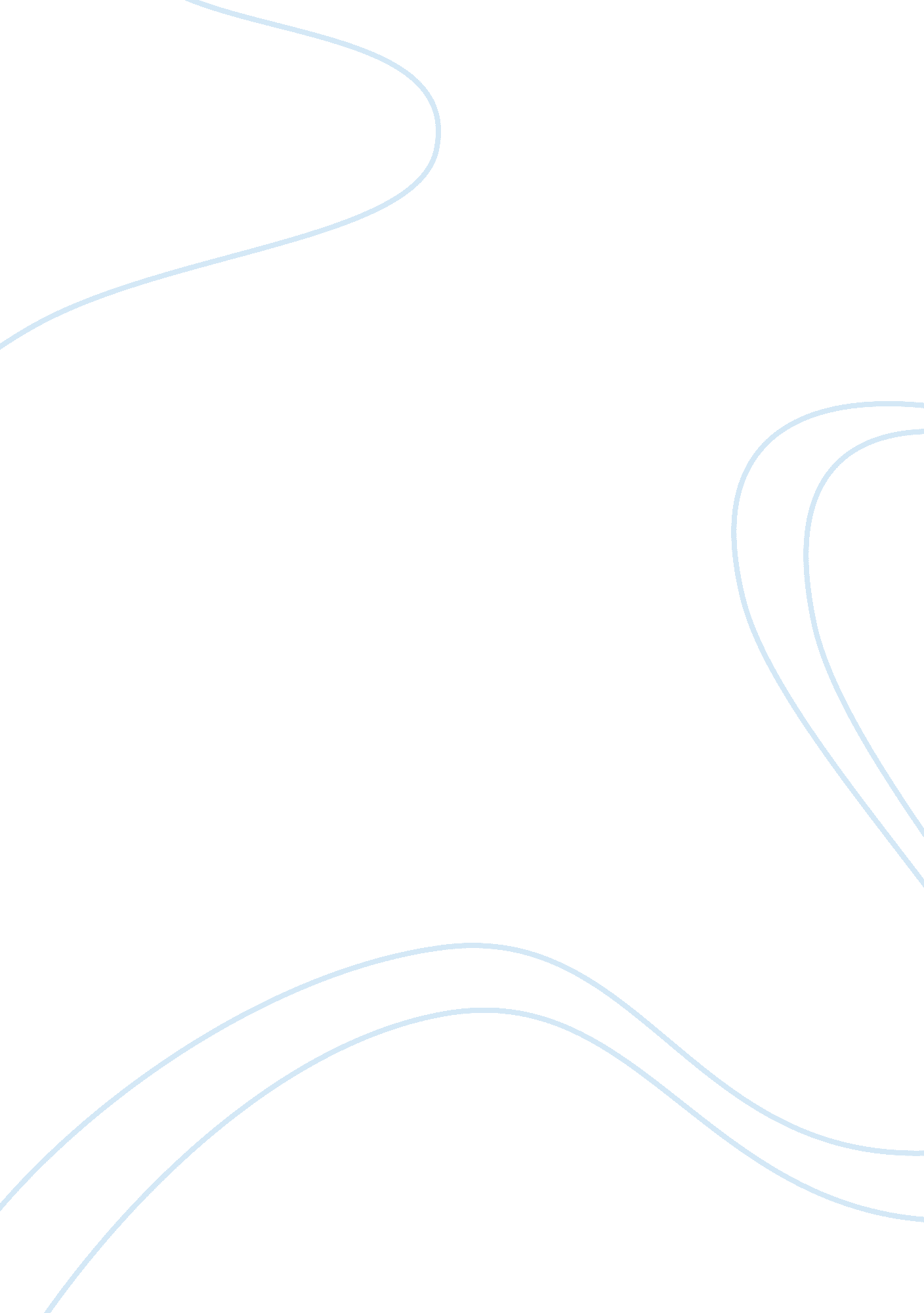 M. butterfly director's conceptArt & Culture, Artists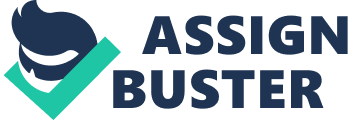 Visual arts and film studies Premise: Disillusionment leads to improper decisions The movie M, Butterfly reflects the essence of disclosure in social relationships. Actually, the absence of disclosure leads to the fateful affair between a fictional French diplomat and a Chinese opera singer. This film represents a current age unclear relationship between individuals of the same sex. It startles how Gallimard remained in an affair with Liling for twenty years without realizing his real gender. Gallimard is like a butterfly that dons at every blossoming flower oblivious of the nature if such flowers. In essence, his love for the East women in general and for Liling specifically, blinded him from realizing the fact that he was having an affair with a fellow man in disguise. The disillusionment is portrayed as a gravest cause of faulty decisions and motives that lead to multiple consequences. For instance, due to his disillusionment, Gallimard in the movie lost his life, family, legacy, wife, and personal dignity. 
Inspirations: 
Looking at the complicated love affair, I see the potential of disillusionment in derailing noble courses. Gallimard already had a stable marriage with children and a reputation to safeguard. However, due to the disillusions of beauty and stereotype, he engages in a parallel and fateful affair with a fellow man. 
Period: 
It is uncertain whether at any one time it has been morally upright for men to have affairs outside a legally constituted marriage like in the case of Gallimard. Furthermore, the practice of same sex affairs that is the component of the film is uncommon among many civilizations. Only currently are single sex marriages gaining root in liberal societies. 
Works Cited 
https://www. gutenberg. org/files/2542/2542-h/2542-h. htm 